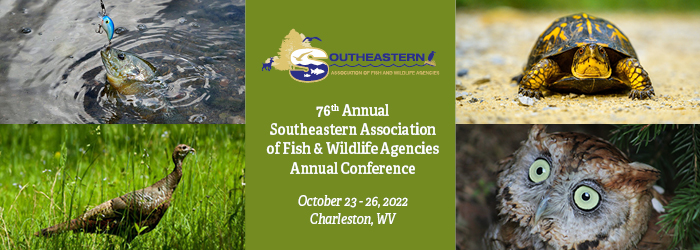 Related Meeting Request InstructionsRelated meeting requests are now being accepted for committees and working groups, universities, organizations, agencies, and others interested in holding a meeting or social function in association with the 76th Annual SEAFWA Conference.  Please note: we are planning for a fully in person conference at this time and cannot guarantee that virtual options will be available. Please use this form and provide all of the requested information; especially identifying meetings that shouldn’t overlap. Requests for meeting space will be handled in the order they are received. First choice options for date and time may not always be possible. Please indicate a “second choice” in the space provided on the form.The Plenary Session is scheduled for Monday, October 24th from 8:00 a.m. – 12:00 p.m.  Related meetings will not be scheduled during this time.We will be placing most meetings in permanently set rooms, to minimize hasty and disruptive turnovers, so meetings might be somewhat overset. Every effort will be made to accommodate all meeting/function setups as requested, but priority will be given to meetings and functions requested by the deadline.The schedule-at-a-glance and program information is available at https://seafwa.org/conference/2022 Updates will be made on a regular basis.  Specific room assignments for related meetings and other functions will not be assigned or published until closer to the event date.Specific arrangements for any events involving food and beverage are to be coordinated directly with the hotel. Information regarding menus, a/v, and set-up needs will be sent with a confirmation.Please also note that all related meeting participants must pre-register for the Conference, which will be available online via the website, starting in mid-August.  Please inform all meeting/function members of this policy.Delaney Meeting & Event Management will be coordinating the schedule: Email to: meg@delaneymeetingevent.com. 	For questions, call: 802-448-9065Related Meeting Request FORM: Due 09/09/2022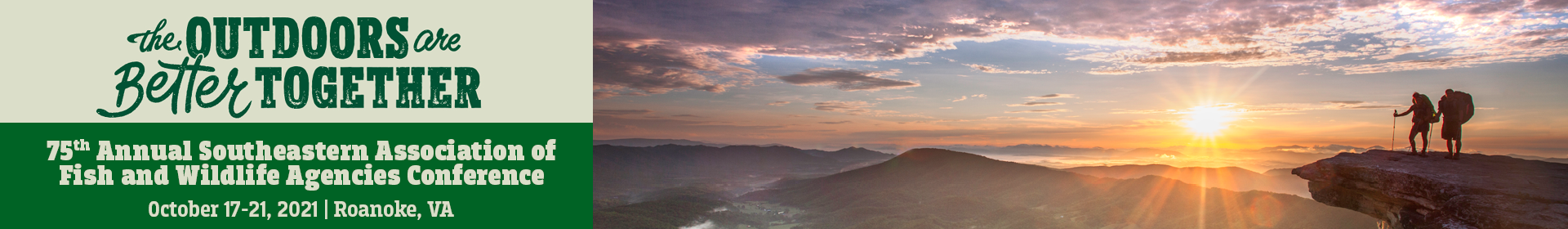 CONTACT INFORMATION:Contact Person:									Organization: 									Phone #: 	E-mail Address:						Name and email of person in charge of the details for meeting or function: (if different than contact person abovePROGRAM INFORMATION:Name of Meeting (as it should appear in the published program): ___Please list as "by invitation only" in the program.        ___Please DO NOT list the meeting in the printed or online program.1st Choice Date:   ____Sun 10/23/2022    ____Mon 10/24/22    ____Tues 10/25/22    ____Wed 10/26/221st Choice Time (start & end):   __________   2nd Choice Date:  ____Sun 10/23/2022    ____Mon 10/24/22    ____Tues 10/25/22    ____Wed 10/26/222nd Choice Time (start & end):   __________    List any meetings with which you would prefer not to overlap or must not conflict:_______________________________________________________________________________________________SET UP INFORMATION: Estimated Group Size: __________Preferred Seating:   Note: Group size is limited with some seating arrangements.___ theater (rows of chairs only)   ___ conference table/hollow square  (#)_____ people, with peripheral seating for  (#)_____ ___ U-shape with opening for A/V  (#)_____ people at table, with peripheral seating for  (#)_____ ___banquet (round tables and chairs)      ___ reception (scattered round tables and chairs)___ head table for:  _________standing podiumAudio-Visual needed?	___  Yes___ No  If yes, please indicate your needs here (e.g., projector and screen, wi-fi, flip chart) Food or beverage?  	___  Yes	___  No  Please indicate whether or not you want to include any refreshments during your function (Instructions for ordering will be sent with your confirmation.)	Submit by September 9, 2022 to: Delaney Meeting & Event Management; Email: meg@delaneymeetingevent.com.   For questions, call: 802-448-9065